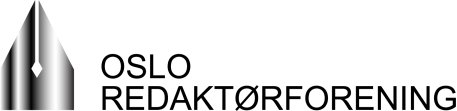 InnkallingÅrsmøte m/faglig tema og middag i Oslo Redaktørforening holdes på Hotel Bristol, Kristian IVs gate 7, onsdag 8. mars kl 17.00 Dagsorden:1. Åpning og konstituering.2. Årsberetning for 2016.3. Regnskap for 2016, med revisjonsberetning.4. Valgledernestlederett styremedlemto varamedlemmerValg av valgkomité på tre medlemmer.Valg av revisor5. Eventuelle innsendte forslag. I forkant av det formelle årsmøtet vil vi få en kort presentasjon av utkast til handlingsplan for Norsk Redaktørforening for 2017-2019.Programdelen etter årsmøtet er under utarbeidelse, men temaet blir Mediemangfoldsutvalgets innstilling, som legges frem dagen før.Etter den faglige delen blir det middag og utdeling av priser til Årets redaktører.Årsmøtet og den faglige delen er åpen for alle, til middagen må du melde deg på.Husk påmelding til middagen, senest mandag 7. mars kl 15.00 – meld deg på herORs valgkomité foran årsmøtet består av Nina Schmidt, Advokatbladet (leder), Lars West Johnsen, Dagsavisen og Lars-Erik Nygaard, Budstikka.Fristen for å sende inn forslag til behandling på årsmøtet er onsdag 22. februar.For Oslo Redaktørforening, 3. februar 2017.Ole Kristian Bjellaanes, leder